FICHE DE RENSEIGNEMENTS FAMILIAleSituation familiale : (cocher la case correspondante à votre situation)Mariés		 	Union libre 		PacsésDivorcés 			Séparés 		Célibataire 			Veuf(ve) Si vous êtes séparé ou divorcé, qui a la garde de l’enfant ? (cocher la case correspondante à votre situation)Madame MonsieurAlternéeRenseignements concernant le père et/ou la mère :Autres enfants à charge (nom, prénom, date de naissance) :1/…………………………………………………………………………………………………………………………………………………2/…………………………………………………………………………………………………………………………………………………3/…………………………………………………………………………………………………………………………………………………4/…………………………………………………………………………………………………………………………………………………SOUHAITS DE GARDESi l’enfant est déjà né :NOM :…..…..……………………………………………………PRENOMS :.……………………………….…..……………….SEXE :……………………………………………………………DATE DE NAISSANCE : …….……………………………DATE PREVUE D’ENTREE A LA MICRO-CRECHE : ………………………………………………………………………Si vous êtes enceinte :NOM DE FAMILLE DE L’ENFANT A NAITRE : ……………………………………….…………………………………DATE PREVUE DE L’ACCOUCHEMENT : …………………………………………………………………………DATE PREVUE D’ENTREE A LA MICRO-CRECHE : ……………………………………..……….……………………….Dès la naissance, merci de contacter la micro-crèche pour confirmer la demande d’inscription et  donner le prénom ainsi que la date de naissance de votre enfant.Jours  et horaires de garde souhaités(Indiquer l’amplitude horaire en fonction des forfaits proposés)Informations : La structure sera fermée 4 semaines au mois d’août et une semaine à Noël, ainsi que tous les jours fériés y compris le lundi de Pentecôte, et le jeudi de l’Ascension.Forfait de tarification (Cocher le temps d’accueil souhaité)Fait à ……………………………………..….………., le ………………………………Signature précédée de la mention « lu et approuvé » manuscrite.Le Père 				La Mère 			Responsable légalNotes et observations :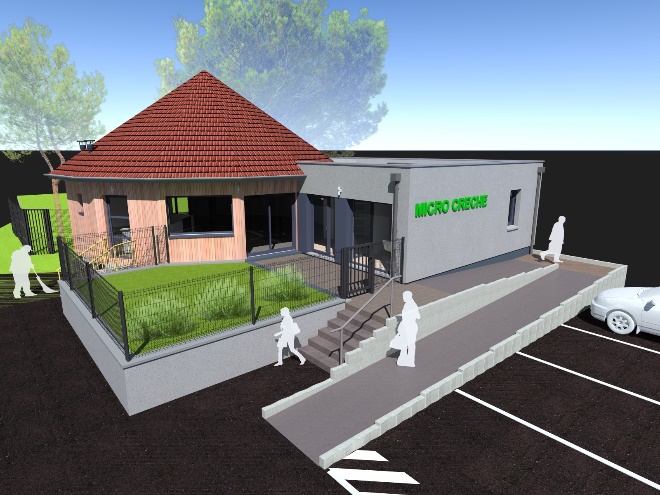 Responsable légal AResponsable légal BNomPrénomAdresseTél. Domicile :Tél. Travail :EmailProfessionLieu de travailRégime de couverture : CAF – MSA- RSI- AutreHeure d’arrivéeHeure de départTotal d’heures /jourLundiMardiMercrediJeudiVendrediTotal d’heures semainesTotal d’heures semainesTotal d’heures semaines156h à 215 /mois45h à 55h sem.de 9h à 11h/jour 117h à  155h/mois30h à 40h sem.de 6h à 8h par jour 16h à 116h/moisMoins de 30h sem.Moins de 5h/jour